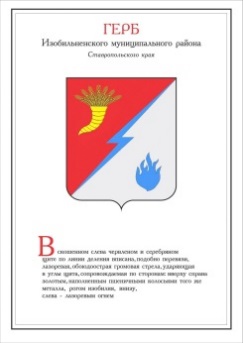 ДУМА ИЗОБИЛЬНЕНСКОГО городского округаСТАВРОПОЛЬСКОГО КРАЯПЕРВОГО СОЗЫВАРЕШЕНИЕ23 июня 2020 года                      г. Изобильный                                      №405О внесении изменений в Порядок управления и распоряжения муниципальным имуществом, находящимся в собственности  Изобильненского городского округа Ставропольского края,утвержденный решением Думы Изобильненского городского округа Ставропольского края от 22 декабря 2017 года №72 В соответствии с пунктом 5 части 1, пунктом 47 части 2 статьи 30 Устава Изобильненского городского округа Ставропольского края Дума Изобильненского городского округа Ставропольского края РЕШИЛА:1. Внести в Порядок управления и распоряжения муниципальным имуществом, находящимся в собственности Изобильненского городского округа Ставропольского края, утвержденный решением Думы Изобильненского городского округа Ставропольского края от 22 декабря 2017 года №72 (с изменениями, внесенными решением Думы Изобильненского городского округа Ставропольского края от 19 декабря 2019 года №356), следующие изменения:1.1. пункт 6.7. дополнить подпунктом 6 следующего содержания:«6) при смене руководителя муниципального предприятия, учреждения.»;1.2. пункт 12.1. изложить в следующей редакции:«12.1. Продажа муниципального имущества, находящегося в казне городского округа или в оперативном управлении муниципальных учреждений, осуществляется отделом в соответствии с постановлением Правительства Российской Федерации от 27 августа 2012 года №860 «Об организации и проведении продажи государственного или муниципального имущества в электронной форме. В случае продажи недвижимого имущества, находящегося в казне городского округа, оно включается в прогнозный план (программу) приватизации.».2. Настоящее решение вступает в силу со дня его официального опубликования (обнародования). Председатель Думы  Изобильненского городского округа Ставропольского края                      А.М. РоговГлава Изобильненского городского округа Ставропольского края В.И. Козлов